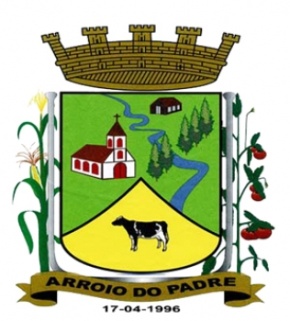 PREFEITURA DE ARROIO DO PADRE                                                                               ESTADO DO RIO GRANDE DO SUL                                                                     GABINETE DO PREFEITOLei 1.421, de 06 de Novembro de 2013.Autoriza o Município de Arroio do Padre, Poder Executivo, a realizar abertura de Crédito Adicional Suplementar no Orçamento Municipal de 2013.O Prefeito Municipal de Arroio do Padre, Sr. Leonir Aldrighi Baschi, faz saber que a Câmara Municipal de Vereadores aprovou e eu sanciono e promulgo a seguinte Lei,Art. 1º Fica autorizado o Município de Arroio do Padre, Poder Executivo, a realizar abertura de Crédito Adicional Suplementar no Orçamento do Município para o exercício de 2013, no seguinte programa de trabalho e respectivas categorias econômicas e conforme a quantia indicada:07 – Secretaria de Obras, Infraestrutura e Saneamento01 – Manutenção das Atividades Municipais26 – Transporte782 – Transporte Rodoviário0111 – Melhorias no Sistema Viário1.028 – Ampliação da Pavimentação4.4.90.51.00.00.00 – Obras e Instalações. R$ 132.000,00 (cento e trinta e dois mil reais) Fonte de Recurso: 0001- LivreArt. 2º Servirão de cobertura para o Crédito Adicional Suplementar de que trata o art. 1° desta Lei, recursos provenientes da redução da seguinte dotação orçamentária:07 - Secretaria de Obras, Infraestrutura e Saneamento01 – Manutenção das Atividades Municipais26 – Transporte782 – Transporte Rodoviário0111 – Melhorias no Sistema Viário1.087 - Aquisição de 01 Caminhão Caçamba Novo4.4.90.52.00.00.00 - Equipamentos e Material Permanente. R$ 53.000,00 (cinquenta e três mil reais)Fonte de Recurso: 0001- LivreArt. 3º Servirão ainda de cobertura para o Crédito Adicional Suplementar de que dispõe esta Lei, recursos provenientes da extinção de contrato celebrado em 2012, no valor de R$ 79.000,00 (setenta e nove mil reais), cadastrado contabilmente como superávit financeiro daquele exercício. Fonte de Recurso: 0001- Livre.Art. 4º Esta Lei entra em vigor na data de sua publicação.Arroio do Padre ,06 de novembro  de 2013. Visto TécnicoLoutar PriebSecretário de Administração, Planejamento,Finanças, Gestão e Tributos.___________________________Leonir Aldrighi baschiPrefeito Municipal